APPLICATION FOR THE POST OF VICE-CHANCELLOR, KANNADA UNIVERSITY(Applicant is requested to type the information in the following format, and can add more lines in the format wherever required.)General Information of Applicant:Present Position:Details of experience possessed as per eligibility criteria:(10 years’ Professorship or equivalent as per UGC Regulations on Minimum Qualifications for Appointment of Teachers and other Academic Staff in Universities and Colleges and Measures for Maintenance of Standards in Higher Education 2010 and subsequent modifications)--2-2-Educational Qualification (In  chronological order from latest to Graduation level):Administrative Experience/Post(s) & Responsibilities held:6 (a) Academic/Teaching Experience & responsibilities (In chronological order from  latest to oldest):--3-3-  6 (b) Participation and contribution in relevant areas of higher education:6 (c) Involvement with formulation of academic programmes:6 (d) Important MoUs formulated/created for Academic collaborations:6 (e) Position of Chairs: International academic Exposure, if any:Scholarly achievements:Contribution to Journals and Books including electronic:--4-4-Publications:B.I. Kindly provide list of scholarly publications in recognised professional and/or academic journals:Total publications: ....................Attach the list as per the format given belowB.II. List of  articles in popular magazines or newspapers or popular talks in TV/RadioTotal Articles/Shows: ....................Attach the list as per the format given belowParticipation and scholarly presentations in conferences:C.I. NationalTotal Conferences number________Attach the list as per the format given belowC.II. InternationalTotal Conferences number________Attach the list as per the format given below--5-5-Participation and contribution in National/International Fora in the area of your academic and professional expertiseResearch Projects :Consultancy experience:List key consultancy assignments undertaken:Honours/Awards & Fellowships for outstanding work:No. of Doctoral Research Scholars successfully guided:--6-6-Strengths (in 100 words)Your vision for the University (up to 500 Words)Information relating to any pending or disposed off enquires and litigations concerning the candidate in the recent times (in the last ten years)Additional information, if anyDetails of Referees, if anyI, hereby, declare that all the statements/particulars made/furnished in this application are true, complete and correct to the best of my knowledge and belief. I also declare and fully understand that in the event of any information furnished being found false or incorrect at any stage, my application/candidature is liable to be summarily rejected at any stage and if I am already appointed, my services are liable to be terminated without any notice from the post of Vice-Chancellor or as per Act/Statutes etc. and other applicable rules. Place:  Date:                                                                                  		 (Signature of the Applicant)Note : Total No. of pages (A-4 size) of the application should not exceed 10 pages.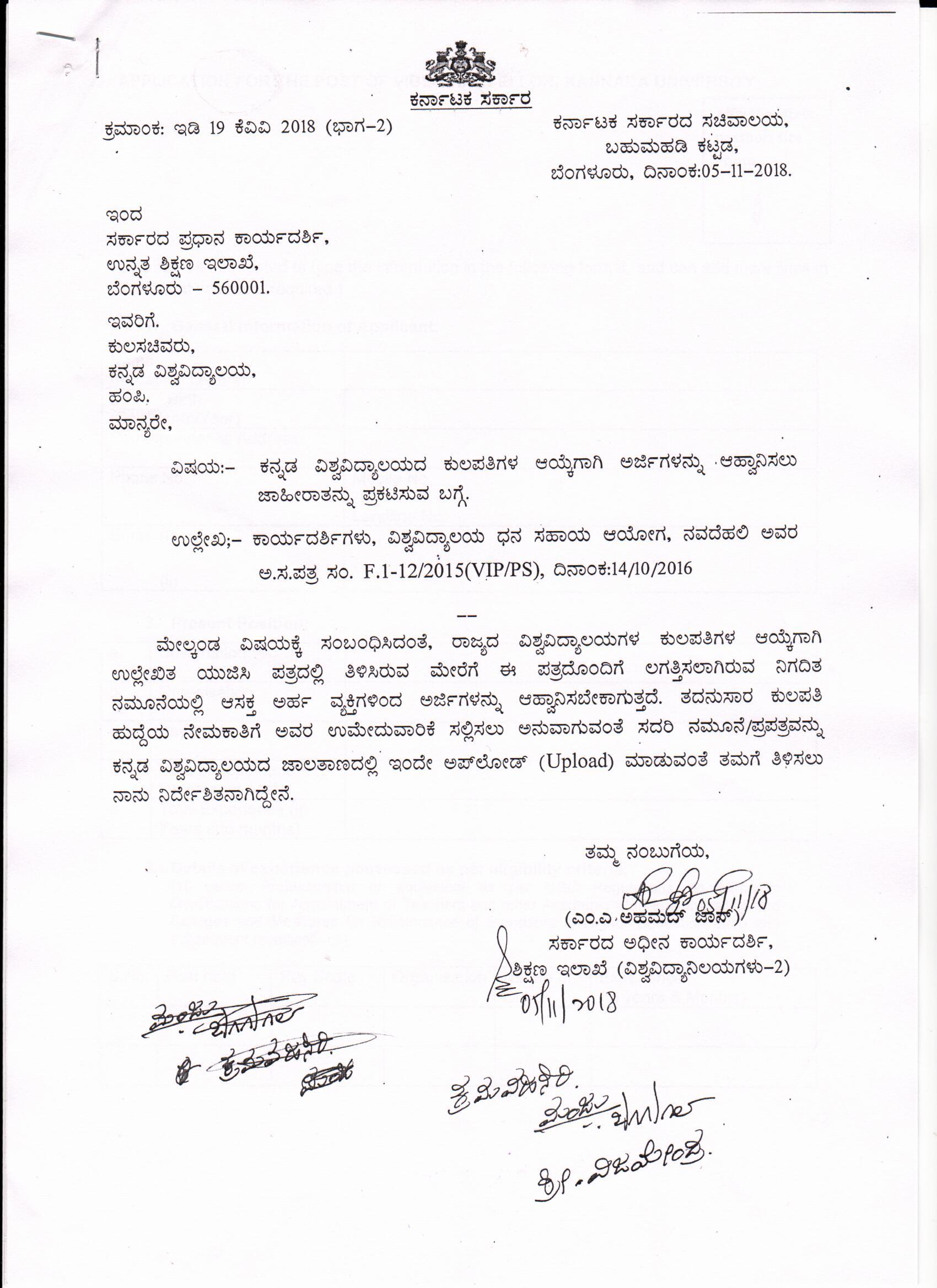 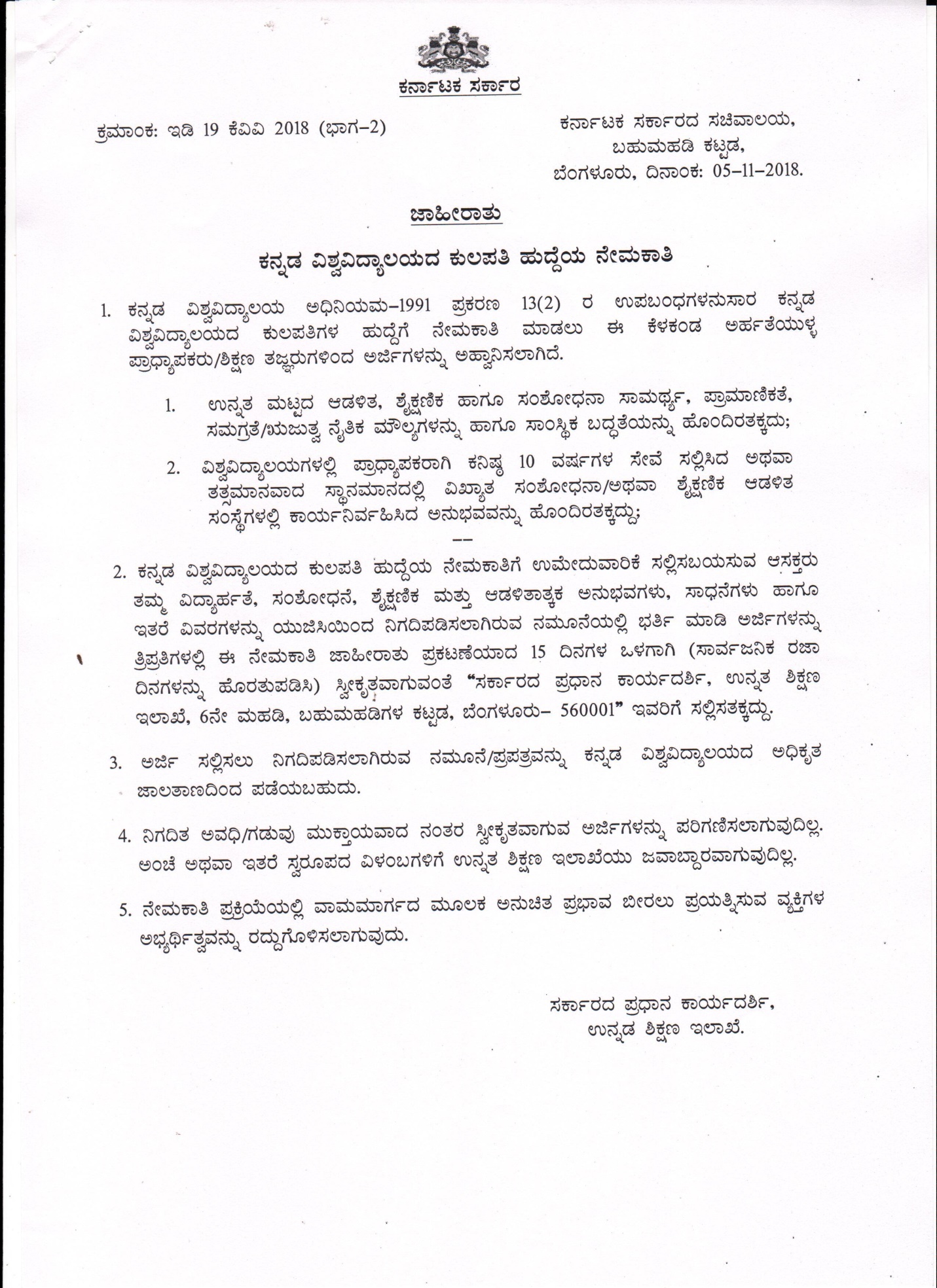 Name(In Capital Letters)Date of Birth(Day/Month/Year)Correspondence AddressPhone No.Mobile No.Landline No.Email  (i)           (ii)a.Designationb.Organisationc.Pay Scaled.Date of appointment to the present poste. Total Experience (In Years and months)S.No.Post heldPay ScaleOrganisationNature of DutiesExperience (In years & Months)S.No.QualificationUniversityYearSubject(s)/ Topic(s)% AchievedDistinctions etc. S.No.PostAcademic Position heldOrganisation/UniversityDurationDurationExperience (In Years & Months) S.No.PostAcademic Position heldOrganisation/UniversityFrom (Date)To(Date)Experience (In Years & Months)1Vice-Chancellor2Director/Head of a PG institute/ Principal3Head of the Department4.Chairman, Board of Studies5.Members, Board of Studies6Dean of Faculty7Members of Academic Council8Members of Executive Council9Members of Professional/ Academic Bodies10Others (Specify)S.No.PostOrganisation/UniversityDurationDurationExperience (In Years and Months)S.No.PostOrganisation/UniversityFrom (Date)To           (Date)Experience (In Years and Months)OrganisationAreas of specializationVisiting ProfessorResource PersonOthers (Specify)S.No.Nomenclature of Innovative Academic Programmes formulatedDate of Approval By Academic CouncilYear of IntroductionS. No.MoUs formulated/createdName of Agencies/Departments involvedYear of MoUS.NoName of ChairName of Agencies/Departments involvedPeriod of holding the ChairS.NoPost/AssignmentOrganisation/UniversityArea of AssignmentDurationDurationIn Years &MonthsS.NoPost/AssignmentOrganisation/UniversityArea of AssignmentFromToIn Years &MonthsDetailsBooks authoredEditor in ChiefEditorshipsPeer reviewer for journalsMember of the International Advisory BoardOthers (specify)S. No.DateTitleName of JournalRefereed journal or notNumber of Citations Impact factor, if availableS. No.DateTitleName of Magazine/ NewspaperS. No.DateTitle of Conference or InstitutionTitle/Subject of presentation (if made)S. No.DateTitle of Conference or InstitutionTitle/Subject of presentation (if made)NumbersPlenary lectures/Invited talksInternationalPlenary lectures/Invited talksNationalCongresses attendedInternationalCongresses attendedNationalExaminer ship etc.(Doctoral & others)InternationalExaminer ship etc.(Doctoral & others)NationalOthers (Specify)InternationalOthers (Specify)NationalS.No.Client/Organisation’s nameNature of projectDuration of projectAmount of grant (Rupees)S. No.Client/Organisation’s nameNature of assignmentDuration of assignmentAmount of GrantS. NoName of Award/Fellowship etc.Elected/Honorary FellowAwarded byYear of AwardName of the ProgrammeAwarded(No.) (Under-progress not be included)S. No.Name of the RefereePost Held by RefereeEmailPhone no.Mobile